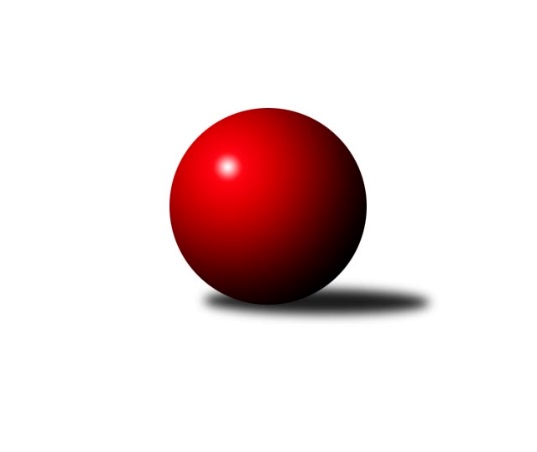 Č.2Ročník 2020/2021	3.5.2024 1.KLD B 2020/2021Statistika 2. kolaTabulka družstev:		družstvo	záp	výh	rem	proh	skore	sety	průměr	body	plné	dorážka	chyby	1.	KK Kosmonosy	2	2	0	0	4 : 0 	(23.0 : 9.0)	1589	4	1081	508	20.5	2.	SKK Náchod A	1	1	0	0	2 : 0 	(11.5 : 4.5)	1639	2	1100	539	11	3.	KK Jiří Poděbrady	1	1	0	0	2 : 0 	(12.5 : 3.5)	1587	2	1033	554	12	4.	SKK Náchod B	2	1	0	1	2 : 2 	(15.5 : 16.5)	1606	2	1090	516	23	5.	SKK Vrchlabí SPVR	2	1	0	1	2 : 2 	(19.5 : 12.5)	1573	2	1087	486	21	6.	TJ Spartak Rokytnice n. J.	1	0	0	1	0 : 2 	(7.0 : 9.0)	1519	0	1051	468	27	7.	SKK Třebechovice p. O.	1	0	0	1	0 : 2 	(3.5 : 12.5)	1436	0	991	445	23	8.	SKK Hořice	2	0	0	2	0 : 4 	(3.5 : 28.5)	1395	0	1016	379	49Tabulka doma:		družstvo	záp	výh	rem	proh	skore	sety	průměr	body	maximum	minimum	1.	KK Kosmonosy	1	1	0	0	2 : 0 	(14.0 : 2.0)	1607	2	1607	1607	2.	SKK Náchod A	0	0	0	0	0 : 0 	(0.0 : 0.0)	0	0	0	0	3.	KK Jiří Poděbrady	0	0	0	0	0 : 0 	(0.0 : 0.0)	0	0	0	0	4.	SKK Náchod B	1	0	0	1	0 : 2 	(4.5 : 11.5)	1578	0	1578	1578	5.	SKK Vrchlabí SPVR	1	0	0	1	0 : 2 	(5.0 : 11.0)	1541	0	1541	1541	6.	TJ Spartak Rokytnice n. J.	1	0	0	1	0 : 2 	(7.0 : 9.0)	1519	0	1519	1519	7.	SKK Třebechovice p. O.	1	0	0	1	0 : 2 	(3.5 : 12.5)	1436	0	1436	1436	8.	SKK Hořice	1	0	0	1	0 : 2 	(1.5 : 14.5)	1347	0	1347	1347Tabulka venku:		družstvo	záp	výh	rem	proh	skore	sety	průměr	body	maximum	minimum	1.	SKK Náchod A	1	1	0	0	2 : 0 	(11.5 : 4.5)	1639	2	1639	1639	2.	SKK Náchod B	1	1	0	0	2 : 0 	(11.0 : 5.0)	1633	2	1633	1633	3.	SKK Vrchlabí SPVR	1	1	0	0	2 : 0 	(14.5 : 1.5)	1604	2	1604	1604	4.	KK Jiří Poděbrady	1	1	0	0	2 : 0 	(12.5 : 3.5)	1587	2	1587	1587	5.	KK Kosmonosy	1	1	0	0	2 : 0 	(9.0 : 7.0)	1571	2	1571	1571	6.	TJ Spartak Rokytnice n. J.	0	0	0	0	0 : 0 	(0.0 : 0.0)	0	0	0	0	7.	SKK Třebechovice p. O.	0	0	0	0	0 : 0 	(0.0 : 0.0)	0	0	0	0	8.	SKK Hořice	1	0	0	1	0 : 2 	(2.0 : 14.0)	1442	0	1442	1442Tabulka podzimní části:		družstvo	záp	výh	rem	proh	skore	sety	průměr	body	doma	venku	1.	KK Kosmonosy	2	2	0	0	4 : 0 	(23.0 : 9.0)	1589	4 	1 	0 	0 	1 	0 	0	2.	SKK Náchod A	1	1	0	0	2 : 0 	(11.5 : 4.5)	1639	2 	0 	0 	0 	1 	0 	0	3.	KK Jiří Poděbrady	1	1	0	0	2 : 0 	(12.5 : 3.5)	1587	2 	0 	0 	0 	1 	0 	0	4.	SKK Náchod B	2	1	0	1	2 : 2 	(15.5 : 16.5)	1606	2 	0 	0 	1 	1 	0 	0	5.	SKK Vrchlabí SPVR	2	1	0	1	2 : 2 	(19.5 : 12.5)	1573	2 	0 	0 	1 	1 	0 	0	6.	TJ Spartak Rokytnice n. J.	1	0	0	1	0 : 2 	(7.0 : 9.0)	1519	0 	0 	0 	1 	0 	0 	0	7.	SKK Třebechovice p. O.	1	0	0	1	0 : 2 	(3.5 : 12.5)	1436	0 	0 	0 	1 	0 	0 	0	8.	SKK Hořice	2	0	0	2	0 : 4 	(3.5 : 28.5)	1395	0 	0 	0 	1 	0 	0 	1Tabulka jarní části:		družstvo	záp	výh	rem	proh	skore	sety	průměr	body	doma	venku	1.	SKK Vrchlabí SPVR	0	0	0	0	0 : 0 	(0.0 : 0.0)	0	0 	0 	0 	0 	0 	0 	0 	2.	TJ Spartak Rokytnice n. J.	0	0	0	0	0 : 0 	(0.0 : 0.0)	0	0 	0 	0 	0 	0 	0 	0 	3.	SKK Náchod A	0	0	0	0	0 : 0 	(0.0 : 0.0)	0	0 	0 	0 	0 	0 	0 	0 	4.	KK Jiří Poděbrady	0	0	0	0	0 : 0 	(0.0 : 0.0)	0	0 	0 	0 	0 	0 	0 	0 	5.	SKK Náchod B	0	0	0	0	0 : 0 	(0.0 : 0.0)	0	0 	0 	0 	0 	0 	0 	0 	6.	KK Kosmonosy	0	0	0	0	0 : 0 	(0.0 : 0.0)	0	0 	0 	0 	0 	0 	0 	0 	7.	SKK Třebechovice p. O.	0	0	0	0	0 : 0 	(0.0 : 0.0)	0	0 	0 	0 	0 	0 	0 	0 	8.	SKK Hořice	0	0	0	0	0 : 0 	(0.0 : 0.0)	0	0 	0 	0 	0 	0 	0 	0 Zisk bodů pro družstvo:		jméno hráče	družstvo	body	zápasy	v %	dílčí body	sety	v %	1.	Ondřej Stránský 	SKK Vrchlabí SPVR 	4	/	2	(100%)		/		(%)	2.	Nikola Sobíšková 	KK Kosmonosy  	4	/	2	(100%)		/		(%)	3.	Adam Janda 	KK Jiří Poděbrady 	2	/	1	(100%)		/		(%)	4.	Vojtěch Bulíček 	KK Jiří Poděbrady 	2	/	1	(100%)		/		(%)	5.	František Hejna 	SKK Náchod A 	2	/	1	(100%)		/		(%)	6.	Jana Burocková 	KK Kosmonosy  	2	/	1	(100%)		/		(%)	7.	Lucie Dlouhá 	KK Kosmonosy  	2	/	1	(100%)		/		(%)	8.	Jiří Tichý 	KK Jiří Poděbrady 	2	/	1	(100%)		/		(%)	9.	Filip Hanout 	TJ Spartak Rokytnice n. J. 	2	/	1	(100%)		/		(%)	10.	Barbora Lokvencová 	SKK Náchod A 	2	/	1	(100%)		/		(%)	11.	František Adamů ml.	SKK Náchod A 	2	/	1	(100%)		/		(%)	12.	Jiří Černák 	SKK Třebechovice p. O. 	2	/	1	(100%)		/		(%)	13.	Veronika Kábrtová 	SKK Náchod A 	2	/	1	(100%)		/		(%)	14.	Tereza Nováková 	KK Kosmonosy  	2	/	2	(50%)		/		(%)	15.	Veronika Valešová 	SKK Vrchlabí SPVR 	2	/	2	(50%)		/		(%)	16.	Adam Svatý 	SKK Vrchlabí SPVR 	2	/	2	(50%)		/		(%)	17.	Sabrinka Zapletalová 	KK Kosmonosy  	2	/	2	(50%)		/		(%)	18.	Martin Hanuš 	SKK Náchod B 	2	/	2	(50%)		/		(%)	19.	Kateřina Gintarová 	SKK Náchod B 	2	/	2	(50%)		/		(%)	20.	Kryštof Brejtr 	SKK Náchod B 	2	/	2	(50%)		/		(%)	21.	Ondřej Košťál 	SKK Hořice 	2	/	2	(50%)		/		(%)	22.	Šimon Fiebinger 	SKK Vrchlabí SPVR 	2	/	2	(50%)		/		(%)	23.	Jakub Kašpar 	TJ Spartak Rokytnice n. J. 	0	/	1	(0%)		/		(%)	24.	Michaela Dušková 	SKK Náchod B 	0	/	1	(0%)		/		(%)	25.	Lada Tichá 	KK Jiří Poděbrady 	0	/	1	(0%)		/		(%)	26.	Jan Majer 	SKK Náchod B 	0	/	1	(0%)		/		(%)	27.	Tomáš Hanuš 	SKK Třebechovice p. O. 	0	/	1	(0%)		/		(%)	28.	Matěj Ditz 	TJ Spartak Rokytnice n. J. 	0	/	1	(0%)		/		(%)	29.	Martin Pacák 	TJ Spartak Rokytnice n. J. 	0	/	1	(0%)		/		(%)	30.	Jakub Vinklář 	SKK Třebechovice p. O. 	0	/	1	(0%)		/		(%)	31.	Matyas Císař 	SKK Třebechovice p. O. 	0	/	1	(0%)		/		(%)	32.	Jan Modřický 	SKK Hořice 	0	/	1	(0%)		/		(%)	33.	Tereza Kroupová 	SKK Hořice 	0	/	2	(0%)		/		(%)	34.	Adéla Fikarová 	SKK Hořice 	0	/	2	(0%)		/		(%)Průměry na kuželnách:		kuželna	průměr	plné	dorážka	chyby	výkon na hráče	1.	SKK Nachod, 1-4	1608	1081	527	17.5	(402.1)	2.	Vrchlabí, 1-4	1587	1089	498	20.0	(396.8)	3.	Rokytnice, 1-2	1545	1058	486	21.0	(386.3)	4.	KK Kosmonosy, 3-6	1524	1061	463	37.0	(381.1)	5.	Třebechovice, 1-2	1511	1012	499	17.5	(377.9)	6.	SKK Hořice, 1-4	1475	1058	417	37.0	(368.9)	7.	Poděbrady, 1-4	0	0	0	0.0	(0.0)Nejlepší výkony na kuželnách:SKK Nachod, 1-4SKK Náchod A	1639	1. kolo	Martin Hanuš 	SKK Náchod B	564	1. koloSKK Náchod B	1578	1. kolo	František Adamů ml.	SKK Náchod A	559	1. kolo		. kolo	Veronika Kábrtová 	SKK Náchod A	547	1. kolo		. kolo	Barbora Lokvencová 	SKK Náchod A	533	1. kolo		. kolo	František Hejna 	SKK Náchod A	514	1. kolo		. kolo	Kryštof Brejtr 	SKK Náchod B	510	1. kolo		. kolo	Michaela Dušková 	SKK Náchod B	504	1. kolo		. kolo	Kateřina Gintarová 	SKK Náchod B	471	1. koloVrchlabí, 1-4SKK Náchod B	1633	2. kolo	Martin Hanuš 	SKK Náchod B	551	2. koloSKK Vrchlabí SPVR	1541	2. kolo	Kryštof Brejtr 	SKK Náchod B	548	2. kolo		. kolo	Kateřina Gintarová 	SKK Náchod B	534	2. kolo		. kolo	Ondřej Stránský 	SKK Vrchlabí SPVR	530	2. kolo		. kolo	Adam Svatý 	SKK Vrchlabí SPVR	515	2. kolo		. kolo	Jan Majer 	SKK Náchod B	499	2. kolo		. kolo	Veronika Valešová 	SKK Vrchlabí SPVR	496	2. kolo		. kolo	Šimon Fiebinger 	SKK Vrchlabí SPVR	487	2. koloRokytnice, 1-2KK Kosmonosy 	1571	1. kolo	Nikola Sobíšková 	KK Kosmonosy 	555	1. koloTJ Spartak Rokytnice n. J.	1519	1. kolo	Jakub Kašpar 	TJ Spartak Rokytnice n. J.	527	1. kolo		. kolo	Lucie Dlouhá 	KK Kosmonosy 	520	1. kolo		. kolo	Filip Hanout 	TJ Spartak Rokytnice n. J.	508	1. kolo		. kolo	Tereza Nováková 	KK Kosmonosy 	496	1. kolo		. kolo	Matěj Ditz 	TJ Spartak Rokytnice n. J.	484	1. kolo		. kolo	Martin Pacák 	TJ Spartak Rokytnice n. J.	472	1. kolo		. kolo	Sabrinka Zapletalová 	KK Kosmonosy 	448	1. koloKK Kosmonosy, 3-6KK Kosmonosy 	1607	2. kolo	Jana Burocková 	KK Kosmonosy 	564	2. koloSKK Hořice	1442	2. kolo	Ondřej Košťál 	SKK Hořice	533	2. kolo		. kolo	Nikola Sobíšková 	KK Kosmonosy 	528	2. kolo		. kolo	Sabrinka Zapletalová 	KK Kosmonosy 	515	2. kolo		. kolo	Tereza Nováková 	KK Kosmonosy 	513	2. kolo		. kolo	Adéla Fikarová 	SKK Hořice	466	2. kolo		. kolo	Tereza Kroupová 	SKK Hořice	443	2. kolo		. kolo	Jan Modřický 	SKK Hořice	382	2. koloTřebechovice, 1-2KK Jiří Poděbrady	1587	1. kolo	Jiří Tichý 	KK Jiří Poděbrady	556	1. koloSKK Třebechovice p. O.	1436	1. kolo	Vojtěch Bulíček 	KK Jiří Poděbrady	541	1. kolo		. kolo	Jiří Černák 	SKK Třebechovice p. O.	490	1. kolo		. kolo	Adam Janda 	KK Jiří Poděbrady	490	1. kolo		. kolo	Lada Tichá 	KK Jiří Poděbrady	481	1. kolo		. kolo	Tomáš Hanuš 	SKK Třebechovice p. O.	478	1. kolo		. kolo	Jakub Vinklář 	SKK Třebechovice p. O.	468	1. kolo		. kolo	Matyas Císař 	SKK Třebechovice p. O.	425	1. koloSKK Hořice, 1-4SKK Vrchlabí SPVR	1604	1. kolo	Ondřej Stránský 	SKK Vrchlabí SPVR	598	1. koloSKK Hořice	1347	1. kolo	Veronika Valešová 	SKK Vrchlabí SPVR	509	1. kolo		. kolo	Šimon Fiebinger 	SKK Vrchlabí SPVR	497	1. kolo		. kolo	Ondřej Košťál 	SKK Hořice	480	1. kolo		. kolo	Adam Svatý 	SKK Vrchlabí SPVR	470	1. kolo		. kolo	Adéla Fikarová 	SKK Hořice	446	1. kolo		. kolo	Tereza Kroupová 	SKK Hořice	421	1. koloPoděbrady, 1-4Četnost výsledků:	2.0 : 0.0	1x	0.0 : 2.0	5x